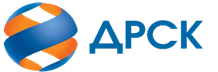 Акционерное Общество«Дальневосточная распределительная сетевая  компания» «УТВЕРЖДАЮ»Председатель закупочной комиссии 1 уровня АО «ДРСК»   __________________ В.А. Юхимук«___» _______________ 2021год Уведомление о внесении изменений в Извещение о закупке, Документацию о закупке , по Конкурсу  в электронной форме,   лот № 303501-ТПИР ОНМ-2021-ДРСК: Грузовые автомобили общего назначения ЮЯЭС№01                                                                                   от «28» апреля 2021г.  Организатор: АО «Дальневосточная распределительная сетевая компания» Заказчик: АО «Дальневосточная распределительная сетевая компания»Способ : Конкурс в электронной форме  Извещение опубликовано в Единой информационной системе в сфере закупок на сайте www.zakupki.gov.ru (далее — «ЕИС») от 06.04.2021  под №  32109966478Внесены следующие изменения:  Пункты Извещения читать в следующей редакции: Пункты Документации о закупке читать в следующей редакции:  Все остальные условия Документации о закупке  остаются без изменений.19.Дата окончания рассмотрения первых частей заявокДата окончания рассмотрения первых частей заявок:30.04.2021.1.2.20Дата рассмотрения первых частей заявокДата окончания рассмотрения первых частей заявок:30.04.2021.